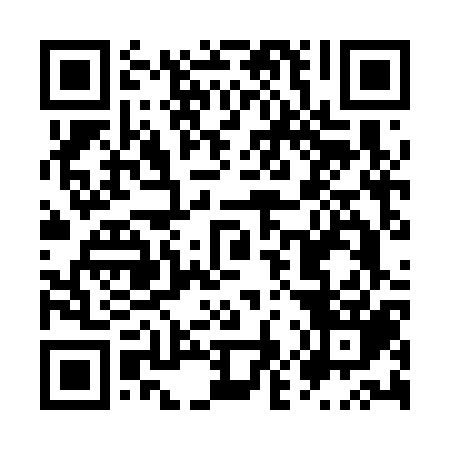 Ramadan times for San Felix Island, ChileMon 11 Mar 2024 - Wed 10 Apr 2024High Latitude Method: NonePrayer Calculation Method: Muslim World LeagueAsar Calculation Method: ShafiPrayer times provided by https://www.salahtimes.comDateDayFajrSuhurSunriseDhuhrAsrIftarMaghribIsha11Mon7:027:028:202:305:598:408:409:5312Tue7:037:038:202:305:588:398:399:5213Wed7:037:038:212:305:588:388:389:5114Thu7:047:048:212:295:578:378:379:5015Fri7:057:058:222:295:578:368:369:4916Sat7:057:058:222:295:568:358:359:4717Sun7:067:068:232:295:568:348:349:4618Mon7:067:068:232:285:558:338:339:4519Tue7:077:078:242:285:558:328:329:4420Wed7:077:078:242:285:548:318:319:4321Thu7:087:088:252:275:538:308:309:4222Fri7:087:088:252:275:538:288:289:4123Sat7:097:098:262:275:528:278:279:4024Sun7:097:098:262:265:528:268:269:3925Mon7:107:108:272:265:518:258:259:3726Tue7:107:108:272:265:508:248:249:3627Wed7:117:118:282:265:508:238:239:3528Thu7:117:118:282:255:498:228:229:3429Fri7:127:128:292:255:498:218:219:3330Sat7:127:128:292:255:488:208:209:3231Sun7:137:138:292:245:478:198:199:311Mon7:137:138:302:245:478:188:189:302Tue7:147:148:302:245:468:178:179:293Wed7:147:148:312:235:458:168:169:284Thu7:157:158:312:235:458:158:159:275Fri7:157:158:322:235:448:148:149:266Sat7:167:168:322:235:438:138:139:257Sun6:166:167:331:224:437:127:128:248Mon6:166:167:331:224:427:117:118:239Tue6:176:177:341:224:417:097:098:2210Wed6:176:177:341:224:407:087:088:21